Übung zum Lösungsverhalten unter der chemischen LupeMögliche Arbeitsaufträge: Fülle die leeren Felder. Erläutere die Folie mit eigenen Worten. Schreibe einen erläuternden Text. Erkläre einem Partner die Folie.Lösung: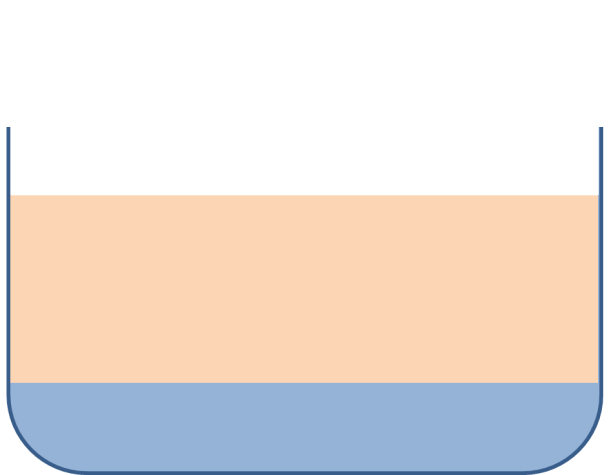 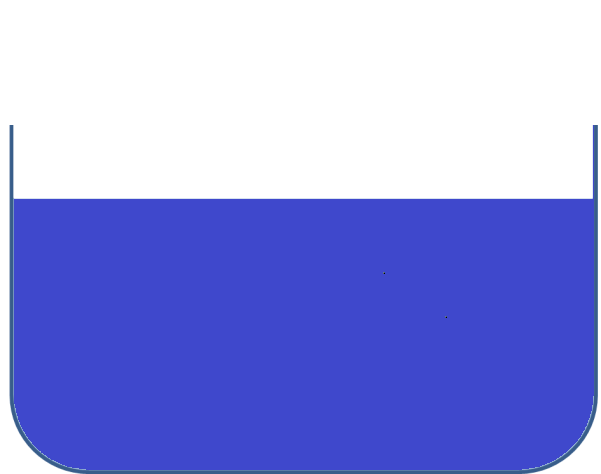 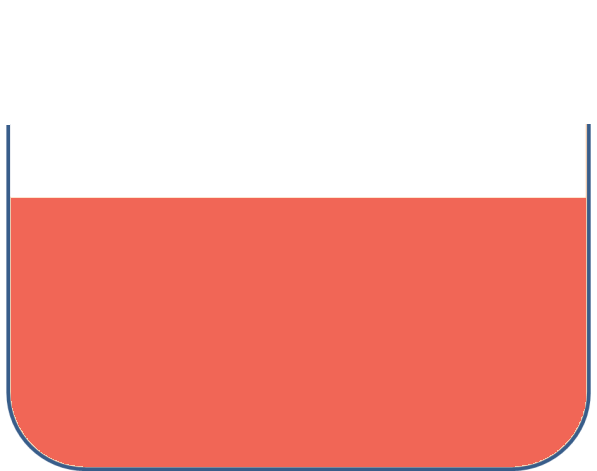 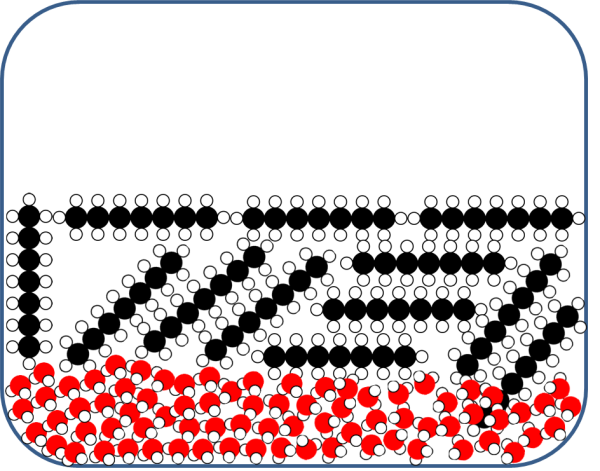 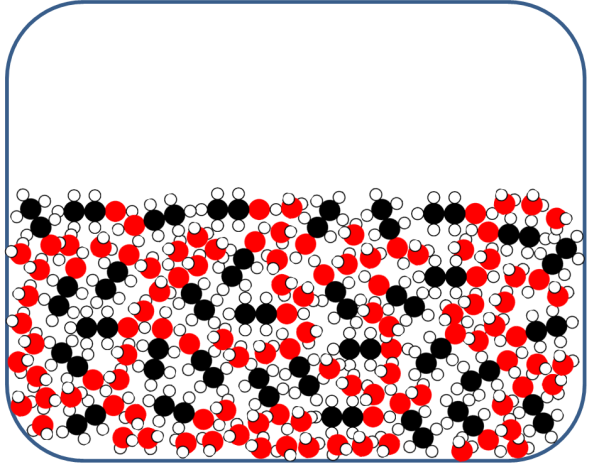 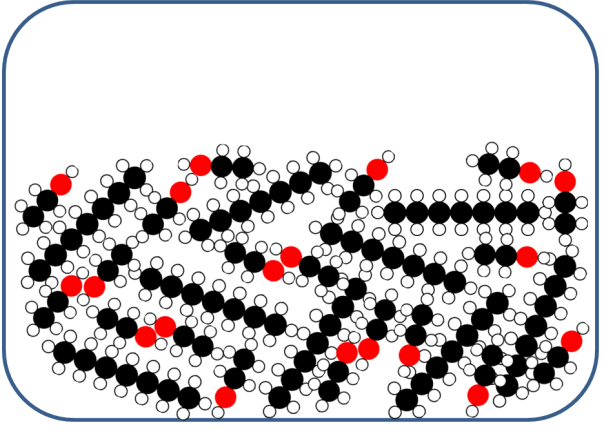 Heptan und WasserWasser und EthanolEthanol und HeptanStoffebeneTeilchenebene